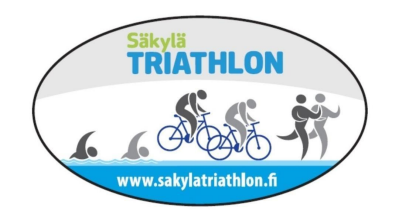 OHJEITA KILPAILIJOILLE Kilpailupysäköinti 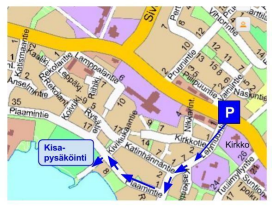 Kilpailupysäköinti sijaitsee Katinhännän kentällä, osoitteessa Plaamintie 10. Kilpailujärjestelyjen vuoksi ajo-ohje: Turku-Eura tieltä (204): Sivarinkujaa Rantatielle, opastettu käännös vasemmalle ja Rantatie/ Säkylän kirkolta Lehmuuntietä Plaamintielle. Rantatietä Eurasta/ Huovinrinteen suunnasta: Opasteiden mukaan Rantatie/ Säkylän kirkolta Lehmuuntietä Plaamintielle. Kilpailutoimisto 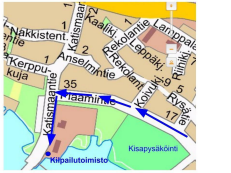 Kilpailutoimisto sijaitsee ennen Katismaan saaren siltaa. Kilpailutoimisto on avoinna klo 8.00–18.00. Kilpailutoimistoon kulku vain kävellen/ polkupyörällä.Osanoton varmistaminen ja jälki-ilmoittautuminen Kaikkien osallistujien on noudettava lähtönumeronsa ja muu kilpailumateriaali viimeistään 60 min ennen starttia kilpailutoimistosta. Huomioi aiemmat mahdollisesti käynnissä olevat kilpailulähdöt ja anna näille kilpailijoille tilaa tehdä oma suorituksensa häiriöttä, kun liikut kilpailualueella. Jälki-ilmoittautuminen tulee tehdä paikan päällä kilpailutoimistossa Kuntosarja ja Sprinttimatka kello 8.30 mennessä sekä Olympiamatka klo 12.00 mennessä. Jälki-ilmoittautumisen osanottomaksu vain korttimaksuna.Aikataulut Kilpailuinfot Kuntosarja klo 9.30 Sprinttimatka klo 11.00 Olympiamatka klo 13.30 Kilpailuinfoon on ehdottomasti osallistuttava. Lähdöt klo 10.00 Kuntosarjan lähtö (uinti 100 m, pyöräily 10 km, juoksu 3 km) klo 11.30 Sprinttimatkan lähtö (uinti 750 m, pyöräily 20 km, juoksu 5 km) klo 14.00 Olympiamatkan lähtö (uinti 1,5 km, pyöräily 40 km, juoksu 10 km) Palkintojen jako n. klo 12.05 Kuntosarjan palkintojenjako (tulosten selvittyä) n. klo 14.05 Sprinttimatkan palkintojenjako (tulosten selvittyä)n. klo 18.00 Olympiamatkan palkintojenjako (tulosten selvittyä) Palkintojen jako tapahtuu Katismaan saaressa.Kaikki kuntosarjalaiset voivat noutaa muistomitalin kilpailutoimistosta kilpailunsa jälkeen.Kilpailunumero ja ajanottoa •Kilpailunumeron kanssa saat kuminauhan ja hakaneuloja. Kilpailunumero tulee kiinnittää hakaneuloilla yläreunastaan kuminauhaan ja kuminauha numeroineen puolestaan pujotetaan vyötärön ympäri siten että numero on käännettävissä pyöräilyn ajaksi takapuolelle ja juoksun alkaessa etupuolelle. •Kilpailunumero voi olla mukana koko kilpailun ajan, myös uintiosuudella. Uinnissa numero ei tarvitse olla näkyvillä. Numero tulee pukea viimeistään pyöräosuudelle lähdettäessä. •Kilpailun ajanotto toteutetaan chip perusteisella ajanottojärjestelmällä. Kilpailijoilla tulee olla koko kilpailun ajan ajanottotunniste kiinnitettynä vasemman jalan nilkkaan siten että tunniste on jalan ulkosyrjän puolella. Kilpailun keskeyttäminen Jos joudut keskeyttämään kilpailun, ilmoita siitä mahdollisimman pian kilpailutoimistoon. Vaihtoalue •Kilpailujärjestäjän toimesta ei suoriteta katsastusta, vaan kilpailijan on itse vastuussa pyöränsä asianmukaisesta kunnosta. Eli pyörässä on toimivat jarrut sekä pyörä muutoin turvallisessa ajokunnossa ja että pyöräilykypärä on ehjä (myös remmin lukitus toimii). •Vie kilpailussa pyörä- ja juoksuosuuksilla tarvitsemasi varusteet vaihtopaikalle ajoissa.•Vaihtopaikalla ei ole vaihtotelineissä numeroita. Eli paikat ovat vapaasti valittavissa. •Vaihtoalueella on pyörätelineinä eräänlaiset orret joihin pyörä laitetaan satulasta tai jarrukahvoista riippumaan. Uinti •Kilpailijat voivat lämmitellä uintireitillä vapaasti, mutta vedestä on noustava viimeistään 10 min ennen lähtöä. Lämmittely tulee suorittaa kuitenkin siten, ettei se häiritse muiden lähtöjen kilpailijoita. • Uintivarusteiksi riittää minimissään uikkarit ja uimalakki (lakkijärjestäjältä). Uimalasit on hyvä olla. • Märkäpuku on sallittu. Mikäli veden lämpötila nousee yli sallitun, märkäpuvun käyttö ei ole sallittua. Kisajärjestäjä ilmoittaa tämän viim. pe klo 20. Jos kilpailija kuitenkin haluaa käyttää märkäpukua, tulee kilpailijan täyttää kilpailutoimistossa vakuutus märkäpuvun käytöstä omalla vastuulla. •Uinti voidaan suorittaa yhtenä tai useampana kierroksena, riippuen kilpailumatkasta. •Kierrosten välillä lähinnä rantaa oleva poiju saatetaan kiertää rannan kautta, tällöin on mahdollisuus tankata juotavaa. •Uintireitillä on turvaveneitä joissa roikkuen voi tarvittaessa levähtää. Pyöräily •Minimivarustuksena pyörä, jossa toimivat jarrut ja hyväksytty pyöräilykypärä. Pyöräksi kelpaa vaikka jopo. •Pyöräilykypärä tulee olla kiinnitettynä ennen kuin tartut pyörään ja sen saa ottaa pois päästä vasta kun pyörä on osuuden jälkeen takaisin telineessä. •Käännä kilpailunumero takapuolelle pyöräilyn ajaksi. •Vaihtoalueella ei saa pyöräillä. Taluta pyöräsi vaihtoalueen portille siihen kohtaan josta pyöräosuus on merkitty alkavaksi (lankku tai vastaava) ja nouse vasta sen jälkeen pyörän selkään. •Kilpailussa on peesikielto. •Peesikieltokilpailuissa ei ole tempopyörän suhteen rajoituksia. •Peesikieltokisoissa ei saa ajaa 10m lähempänä edellä ajavaa kilpailijaa. Ohitettu kilpailija jättäytyy peesialueen ulkopuolelle ohituksen tapahduttua.•Tiet eivät ole muulta liikenteeltä suljettuja. Noudata ehdottomasti liikennesääntöjä sekä mahdollisia liikenteenohjaajien tai viranomaisten antamia ohjeita ja varoituksia ja muista varoa muuta liikennettä vaikka risteyksessä olisi liikenteenohjaaja pysäyttämässä liikennettä. •Vaihtoalueelle palattuasi, nouse pyörän selästä ennen vaihtoalueen rajaa (lankku tai vastaava) ja taluta pyörä omalle vaihtopaikallesi. Juoksu Käännä kilpailunumero etupuolelle. •Tiet eivät ole muulta liikenteeltä suljettuja, noudata ehdottomasti liikennesääntöjä sekä mahdollisia liikenteenohjaajien tai viranomaisten antamia ohjeita ja varoituksia. Huoltopisteet Olympiamatkalla: Rannassa uinnin jälkeen (vesi ja urheilujuoma), pyöräilyssä 20 km jälkeen toiselle lenkille lähdettäessä (Vesi/urheilujuoma tarjotaan 0,7 l vetoisissa urheilujuomapulloissa. Tyhjät pullot heitetään niille varattuun paikkaan. Et välttämättä saa omaa pulloasi takaisin, joten älä ota lempipulloasi tai pidä se pyörässäsi koko kisan ajan. Järjestäjien pullot palautetaan kilpailutoimiston lähellä olevaan huoltopisteeseen tai kisatoimistoon. Järjestäjän pulloja on rajallinen määrä.), juoksuosuudelle lähdettäessä (vesi ja urheilujuoma), 1 km kilpailukeskuksesta (vesi ja urheilujuoma), 2,5 km ja 5 km kilpailukeskuksesta (juomat, sienet, suolakurkut ja suolat). Sprinttimatkalla: Rannassa uinnin jälkeen (vesi ja urheilujuoma), pyöräilyssä ei ole huoltopistettä, juoksuosuudelle lähdettäessä (vesi ja urheilujuoma), 1 km kilpailukeskuksesta (vesi ja urheilujuoma) ja 2,5 km kilpailukeskuksesta (juomat, sienet, suolakurkut ja suolat). Kuntomatkalla: Rannassa uinnin jälkeen (vesi ja urheilujuoma) ja juoksuosuudella 1 km kilpailukeskuksesta (vesi ja urheilujuoma). Helteisellä säällä käytössä on myös suihkupisteet.Joukkueviestit Joukkueviestissä kukin kilpailija suorittaa yhden osuuden. Myös kahden hengen joukkueet ovat mahdollisia. Viesti vaihdetaan ennalta määrätyssä paikassa, tavallisesti vaihtoalueella. “Viestikapulana” toimii ajanottotunniste ja kilpailunumero. Maali Maali sijaitsee Katismaan saaressa. Kilpailun jälkeen ajanottotunniste on palautettava maalialueella niitä kerääville toimitsijoille. Palauttamatta jääneistä tunnisteista perimme 20 euron maksun. Kilpailija vastaa siitä  että hän tutustuu reittiin ja pysyy reiteillä. Liikenteenohjaajat ovat turvallisuuden varmistamiseksi- eivät reittioppaina.WC:t WC:t sijaitsevat kilpailukeskuksessa vaihtoalueen läheisyydessä. Juoksu- ja pyöräreitin varrella ei ole erillistä wc:tä. Pukutilat, suihkut ja sauna Pukutilat, suihkut ja sauna sijaitsevat Katismaan saaren päärakennuksen tiloissa.Lisäksi pääset saunaan ja pulahtamaan palauttavalle uinnille. Katismaan saaren pukuhuoneessa on rajallinen määrä lukittavia tallelokeroita. Kilpailija vastaa itse avaimesta koko käytön ajan. Kysy lisää Katismaan saaren kahviosta. Varusteet voi halutessaan jättää pukutiloihin omalla vastuulla. Kilpailutoimistosta on saatavilla rajoitettu määrä nimikoitavia suljettavia pienehköjä pusseja, jotka voi tarvittaessa jättää kilpailutoimistoon säilytettäväksi oman suorituksensa ajaksi. Jätä kuitenkin arvotavarat mielellään kotiin.Kilpailijoiden ruokailu Kilpailijat saavat lämpimän ruuan (laktoositon ja gluteniiniton) Katismaan saaren kesäteatterilla ruokalipuketta vastaan klo 11.00 alkaen. Ruokalipukkeen saat kilpailumateriaalin mukana. Vaihtoalueen tyhjennys Varusteesi saat vaihtoalueelta pois numerolappua vastaan, joten älä heitä numerolappuasi pois vaan pidä se mukanasi niin kauan kunnes haet varusteesi pois vaihtoalueelta. Aikataulu on tiivis ja siksi kuntosarjan sekä sprinttimatkan kilpailijoita pyydetään hakemaan pyörä ja muut mahdolliset varusteet pois vaihtoalueelta mahdollisimman nopeasti oman kilpailun jälkeen. Turvallisuus Kaikkia pyydetään liikkumaan erityisen valppaina, sillä kilpailijoita on reiteillä n. klo 10–13 ja 14–18. Ensiapupiste Kilpailukeskuksessa on ensiapupiste – VPK:n EVA-yksikkö. Yleisöpalvelut Kisapysäköinti Plaamintiellä on tarkoitettu kilpailijoille. Yleisöpysäköinti on Isosäkylän koulun parkkipaikalla, Säkylähallin ja jäähallin parkkipaikalla (Urheilutie 4) sekä Yhteiskoulun (Rantatie 340) parkkipaikalla. Inva-pysäköintiin osoitetaan muutama paikka kilpailutoimiston tuntumaan. Polkupyörille osoitetaan parkkipaikka Kalasataman vierestä. Syötävää ja juotavaa on tarjolla sopuhintaan kilpailukeskuksessa sekä Kolvaan Kalan piha-alueella. WC:t sijaitsevat Katismaan saaressa, vaihtoalueen tuntumassa sekä kilpailutoimiston läheisyydessä. Päivällä Katismaan saaren saunatilat ovat kilpailun käytössä ja klo 19 jälkeen normaalikäytössä.Kulku Kolvaan Kalan myymälään: Lehmuuntien ja Plaamintien kautta. Opasteet, VPK ja Sotilaspoliisi ohjaavat. 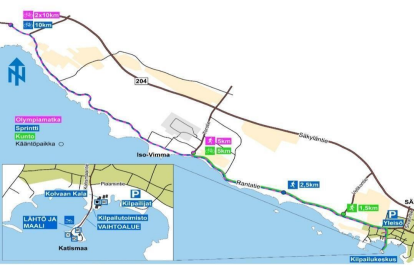 Kotiin jääville taustatiimiläisille voitte kertoa suorasta livelähetyksestä, joka löytyy kisapäivänä niin Säkylätriathlonin nettisivuilta kuin facebookista. Hyvää kilpailua – tervetuloa Säkylään